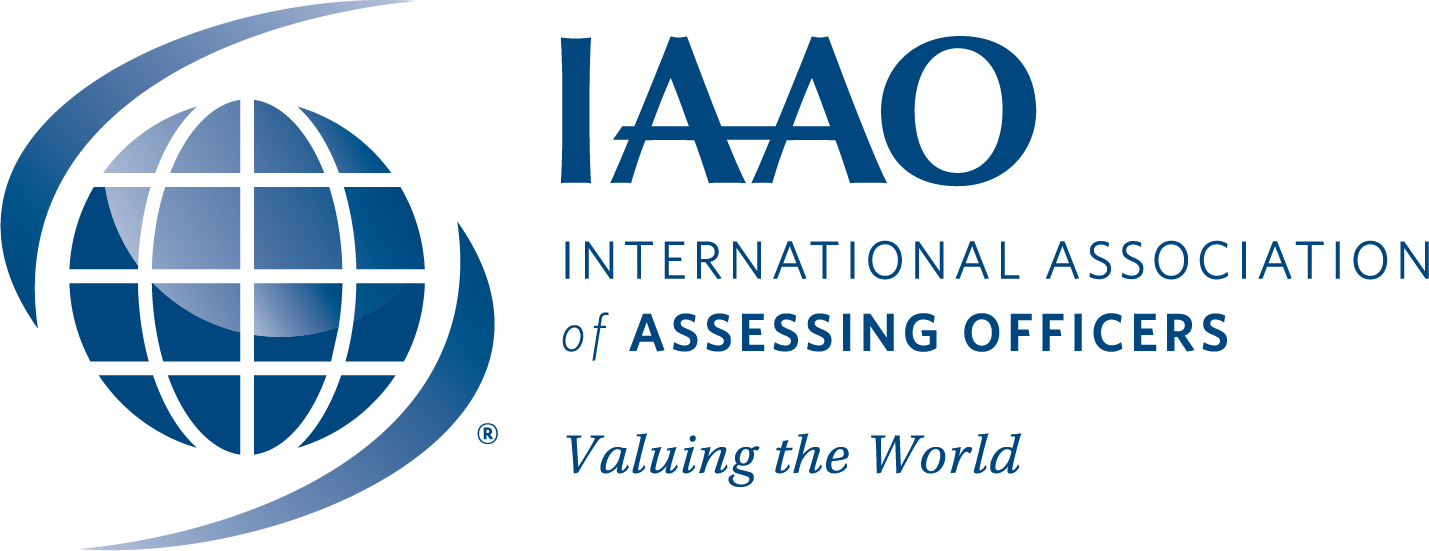 2023 IAAO Candidate QuestionnaireSubmit form by July 1, 2024In Order to Run for Election for a Board of Directors Position, a Candidate:Is a member in good standingIs in the proper membership categoryHas not been convicted of ethical violations or crimes of officeIs in compliance with the IAAO governing documentsHas completed IAAO Workshop 171 Standards of Professional Practice and EthicsHas been an IAAO member for at least five yearsHas served on an IAAO Committee or Task ForceHas attended at least two IAAO Annual ConferencesHas attended (classroom, online, or self-study) and passed the examinations for at least three thirty-hour IAAO courses; or has attended (classroom, online, or self-study) and passed the examinations for at least two thirty-hour IAAO courses and has attended and additional 40 hours (does not include exam challenges) of IAAO education (courses, workshops, one-day forums, webinars)Contact Information:Name  Title  Business Address  City/State/Zip/Province/Country  Business Phone	 Business Email  Home Address  City/State/Zip/Province/Country         Cell Phone  			             Personal Email       Number of Years of IAAO Membership  Year Joined  Background:Number of Years of Experience in Assessment Field Number of Years at Present Job  List any other work experience in the assessment or appraisal field.List any professional designations earned (IAAO and non-IAAO).What is your highest level of education?  List any degrees received.How many IAAO Annual Conferences have you attended?List IAAO courses attended and what year.List any awards received (IAAO and non-IAAO) and what year.List any articles published or presentations made (IAAO and non-IAAO) and include the date and topic.IAAO Professional Service:In what capacities have you served IAAO?  Committees/Task Forces (list and note if you were the Chair)  IAAO Instructor (list courses taught)  IAAO Services performed (consulting, technical, etc.) IAAO Representative (list location and dates served) Professional Designation Advisor/Grader (which designation) Local Chapter/Affiliate (activities/leadership)List any other offices held, or services performed in other professional organizations, and any other pertinent service you feel is applicable that is not listed elsewhere.Commitment:There is a significant time commitment involved with Board of Director service.  Will you be able to devote the time and resources necessary to fulfill your obligations as an IAAO Officer or Board Member?       Yes (explain)		 NoWhy do you wish to become an IAAO Officer or Board Member?What goals do you have for the Association and how will you implement them if elected?Have you ever been found guilty of a felony?   Yes (explain)	 NoIAAO reserves the right to conduct a background checkHave you ever been found guilty of a crime of office or ethical violation by any court, association, organization, society or other governmental or private body or group?   Yes (explain)    NoHave you ever left employment under circumstances related to unethical or criminal behavior?     Yes (explain)	 No	I hereby certify that I have completed the IAAO Standards of Professional Practice and Ethics    Workshop 171. I hereby certify that I have completed the requirements listed at the beginning of this document and have enclosed documentation of those services. I certify that I have read the current definitions of IAAO membership and that I am a member in good standing of IAAO. I certify that if I cease to qualify for candidacy, I must report to the IAAO Nominating Committee within 30 days of this change in facts or status.  Failure to report a change in facts or status will result in disqualification. I certify that everything I provided in this candidate questionnaire is true and factual._______________________________		Candidate’s Signature				Date